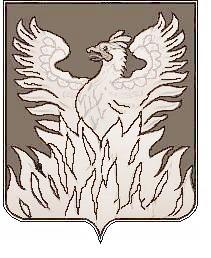 Администрациягородского поселения ВоскресенскВоскресенского муниципального районаМосковской областиП О С Т А Н О В Л Е Н И Е                                        от 17.11.2017  № 228Об установлении предельно допустимых значений просроченной кредиторской задолженности муниципального бюджетного учрежденияВ соответствии с частью 27 статьи 30 Федерального закона от 8 мая 2010 года №83-ФЗ «О внесении изменений в отдельные законодательные акты Российской Федерации в связи с совершенствованием правового положения государственных (муниципальных) учреждений» ПОСТАНОВЛЯЮ:1.  Установить предельно допустимые значения просроченной кредиторской задолженности муниципального бюджетного учреждения, учрежденного администрацией городского поселения Воскресенск Воскресенского муниципального района Московской области, превышение которых влечет расторжение по инициативе работодателя в соответствии с Трудовым кодексом Российской Федерации трудового договора с руководителем муниципального бюджетного учреждения:- по начисленным выплатам по оплате труда перед работниками (сотрудниками) бюджетного учреждения (за исключением депонированных сумм) – 2 (два) календарных месяца подряд;- по оплате налогов, сборов, взносов и иных обязательных платежей, уплачиваемых в бюджеты бюджетной системы Российской Федерации, в том числе штрафов, пеней и иных санкций за неисполнение или ненадлежащее исполнение обязанности по уплате налогов, сборов, взносов и иных обязательных платежей в соответствующий бюджет бюджетной системы Российской Федерации, административных штрафов и штрафов, установленных уголовным законодательством – 3 (три) календарных месяца подряд;- наличие кредиторской задолженности перед поставщиками и подрядчиками, срок неуплаты которой превышает 3 (три) месяца с даты, когда платежи должны были быть осуществлены;- превышение кредиторской задолженности над активами баланса бюджетного учреждения за исключением балансовой стоимости особо ценного движимого имущества, недвижимого имущества, а также имущества, находящегося под обременением (в залоге), в течение 3 (трех) календарных месяцев подряд.2. Разместить (опубликовать) настоящее постановление на Официальном сайте Городского поселения Воскресенск, в соответствии с Уставом муниципального образования «Городское поселение Воскресенск» Воскресенского муниципального образования Московской области.3. Настоящее постановление вступает в силу со дня подписания.         	4. Контроль исполнения настоящего постановления возложить на начальника финансово-экономического управления – главного бухгалтера Бондареву Е.А.Руководитель администрации                                                                          В.В.    Копченов 